Occupational Therapy:Fine Motor Skills:				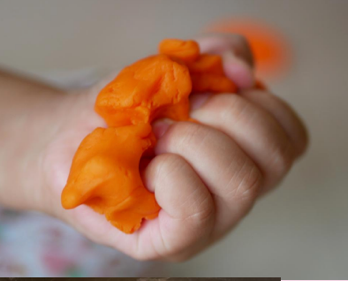 Home Practice:Use playdough, silly putty, or clay as an activity for squeezing, pulling, and pushing.  Play with puzzles. Pick up coins and put into a piggy bank. Use tweezers to pick up small objects.                      Visual Motor Skills: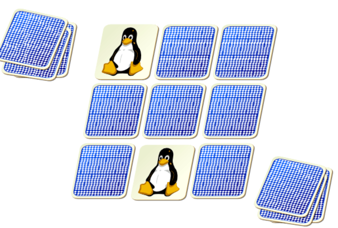 Home Practice:Dot-to-dot worksheets.Playing memory games.Tracing letters or shapes. Sorting objects into categories. Sensory Motor Skills:               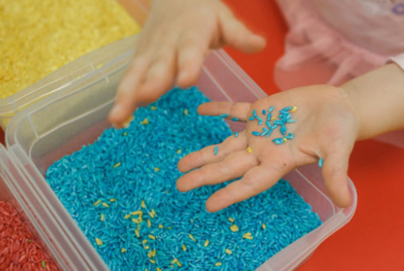 Home Practice:Playing with fingerpaint for exposure to new textures.Playing catch with a variety of different objects with different textures (ex.- stuffed animals, balloons, clothes, frisbees, etc..).Drawing in shaving cream or having toys like cars roll through the shaving cream.Sensory boxes with rice or beans and having the child reach in and find different hidden objects (ex. – toy animals, blocks, cars, etc..). 